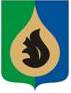 СОВЕТ ДЕПУТАТОВ ГОРОДСКОГО ПОСЕЛЕНИЯ ФЕДОРОВСКИЙСургутского районаХанты – Мансийского автономного округа – ЮгрыРЕШЕНИЕ«14» декабря 2022 года                                                                                                  №19пгт. ФедоровскийОб утверждении плана работы Совета депутатов городского поселения Федоровский на 2023 год На основании статьи 29 Регламента Совета депутатов городского поселения Федоровский, утвержденного решением Совета депутатов городского поселения Федоровский от 21.06.2016 №315 «Об утверждении Регламента Совета депутатов городского поселения Федоровский» (от 31.10.2016 №350, от 28.12.2017 №28, от 25.11.2020 №197, от 29.06.2021 №225, от 29.09.2021 №245, от 29.06.2022 №289), рассмотрев и обсудив предложения для включения в план работы Совета депутатов городского поселения Федоровский на 2023 год, поступившие от депутатов Совета депутатов городского поселения Федоровский, отраслевых (функциональных) органов администрации городского поселения Федоровский,Совет депутатов городского поселения Федоровский решил:1. Утвердить план работы Совета депутатов городского поселения Федоровский на 2023 год, согласно приложению к настоящему решению.2. Контроль за выполнением решения возложить на председателя Совета депутатов городского поселения Федоровский, главу городского поселения Федоровский. Приложение к решению Совета депутатов городского поселения Федоровскийот «14» декабря 2022 года №19План работы Совета депутатов городского поселения Федоровский на 2023 годЗаместитель председателя Совета депутатовгородского поселения Федоровский_____________________В.И. ТихоновГлава городского поселенияФедоровский___________________Н.У.Рудышин№ п/пНаименование вопросаСрок заслушиванияОтветственный за подготовку1О внесении изменений и дополнений в Устав муниципального образования городское поселение Федоровскийв течение года по мере необходимостиЛ.Ю. Игнатенко, главный специалист службы по организации деятельности органов местного самоуправления администрации городского поселения Федоровский 2О внесении изменений и дополнений в бюджет городского поселения Федоровский на 2023 год и на плановый период 2024 и 2025 годов в течение года, по мере необходимостиО.Л. Кыштымова, заместитель начальника финансово-экономического управления администрации городского поселения Федоровский3Организация проведения публичных слушаний по проектам нормативных правовых актов по вопросам местного значенияв течение года, по мере необходимостиВ.Г. Землянская, главный специалист службы по организации деятельности органов местного самоуправления администрации городского поселения Федоровский4О внесении изменений и дополнений в нормативные правовые акты Совета депутатов городского поселения Федоровскийв течение года, по мере необходимостиРуководители отраслевых (функциональных) органов администрации городского поселения Федоровский5Об утверждении отчета главы городского поселения Федоровский «О результатах деятельности главы городского поселения Федоровский и администрации городского поселения Федоровский за 2022 год, в том числе о решении вопросов, поставленных Советом депутатов перед главой поселения»январьМ.А. Сафронова, заместитель главы поселения - начальник управления по организации деятельности органов местного самоуправления и социальному развитию администрации городского поселения Федоровский6Об утверждении отчета о деятельности Совета депутатов городского поселения Федоровский за 2022 годфевральС.Г.Болотов, председатель Совета депутатов городского поселения Федоровский7Об утверждении отчёта об исполнении мероприятий Программы комплексного развития систем коммунальной инфраструктуры муниципального образования городского поселения Федоровский на 2011-2023 годы» за 2022 годапрельА.А. Велычко, заместитель начальника управления ЖКХ, земельных и имущественных отношений администрации городского поселения Федоровский8Об исполнении бюджета городского поселения Федоровский за 2022 годиюньО.В. Волгина, начальник финансово-экономического управления администрации городского поселения Федоровский9О бюджете городского поселения Федоровский на 2024 год и на плановый период 2025 и 2026 годовдекабрьО.В. Волгина, начальник финансово-экономического управления администрации городского поселения Федоровский10О плане работы Совета депутатов городского поселения Федоровский на 2024 годдекабрьВ.Г. Землянская, главный специалист службы по организации деятельности органов местного самоуправления администрации городского поселения ФедоровскийВопросы для заслушивания на депутатских слушанияхВопросы для заслушивания на депутатских слушанияхВопросы для заслушивания на депутатских слушанияхВопросы для заслушивания на депутатских слушаниях1Об исполнении отдельного государственного полномочия по регистрации актов гражданского состояния в 2022 годуянварь Е.В. Шагаева, главный специалист отдела делопроизводства и кадрового обеспечения управления по организации деятельности органов местного самоуправления и социальному развитию администрации городского поселения Федоровский2О судебной практике и исполнительном производстве за 2022 годянварьР.Р. Ибатуллин, заместитель начальника управления по организации деятельности органов местного самоуправления и социальному развитию администрации городского поселения Федоровский3О деятельности первичного воинского учета и мобилизации на территории городского поселения ФедоровскийянварьЕ.Ю. Качалина, начальник службы по организации первичного воинского учета управления жилищно-коммунального хозяйства, земельных и имущественных отношений администрации городского поселения Федоровский4О реализации положений антикоррупционного законодательства в части обязательств по представлению лицами, замещающими должности муниципальной службы, сведений о доходах, расходах, об имуществе и обязательствах имущественного характера на себя и членов семьифевральЕ.С. Минина, главный специалист отдела делопроизводства и кадрового обеспечения управления по организации деятельности органов местного самоуправления и социальному развитию администрации городского поселения Федоровский5Анализ рассмотрения обращений граждан, поступивших в администрацию городского поселения Федоровский за 2022 годфевральЮ.С. Тушина, главный специалист отдела делопроизводства и кадрового обеспечения администрации городского поселения Федоровский6Отчет о деятельности БУ ХМАО-Югры «Федоровская городская больница» за 2022 годмартЕ.В. Хрушков, главный врач БУ ХМАО-Югры «Федоровская городская больница»7Об организации социального обслуживания населения в городском поселении ФедоровскиймартМ.А. Сидорова, заведующий филиалом бюджетного учреждения «Сургутский районный комплексный центр обслуживания населения» в городском поселении Федоровский8О реализации молодежной политики в городском поселении ФедоровскийапрельВ.В. Корюков, начальник отдела социального развития управления по организации деятельности органов местного самоуправления и социальному развитию администрации городского поселения Федоровский9О деятельности за 2022 год отдела полиции №4 ОМВД России по Сургутскому району (дислокация в г.п. Федоровский)апрельР.Х. Байчурин, начальник отдела полиции №4 ОМВД России по Сургутскому району (дислокация в г.п. Федоровский)10О планируемых мероприятиях по благоустройству в 2023 году и перспективах развития городского поселения ФедоровскиймайА.А. Велычко, заместитель начальника управления жилищно-коммунального хозяйства, земельных и имущественных отношений администрации городского поселения Федоровский 11Об итогах социально-экономического развития городского поселения Федоровский за 2022 годмайИ.А. Микитюк, начальник отдела экономического развития финансово-экономического управления администрации городского поселения Федоровский12О состоянии задолженности населения за жилищно-коммунальные услуги и принимаемых мерах по их ликвидациииюньА.Ю. Кудрявцев, директор МУП «Федоровское ЖКХ»13Динамика состояния списков очередности граждан, нуждающихся в жилых помещениях и земельных участкахиюньС.А. Барабанова, начальник отдела земельных и имущественных отношений администрации городского поселения Федоровский14О подготовке объектов жилищно-коммунального хозяйства и объектов социального назначения к работе в осенне-зимний период 2022 – 2023 годовсентябрьА.Ю. Кудрявцев, директор МУП «Федоровское ЖКХ15Об итогах сдачи Единого государственного экзамена в образовательных учреждениях городского поселения ФедоровскийсентябрьС.В. Капитонов, председатель Совета директоров образовательных учреждений городского поселения Федоровский16О реализации Федерального закона от 27.07.2010 №210-ФЗ «Об организации предоставления государственных и муниципальных услуг»октябрьМ.А. Сафронова, заместитель главы поселения – начальник управления по организации деятельности органов местного самоуправления и социальному развитию администрации городского поселения Федоровский17О мерах по противодействию терроризму в городском поселении Федоровскийоктябрь С.А. Шаповал, начальник службы обеспечения безопасности администрации городского поселения Федоровский18О достижении показателя «Доля граждан, систематически занимающихся физической культурой и спортом»ноябрьО.В. Фоминых, директор МАУ «Федоровский спортивно-оздоровительный центр»19О достижении показателя «Число посещений культурных мероприятий»ноябрьН.Н. Егорова, директор МАУК «Культурно-досуговый центр «Премьер»20Об итогах рассмотрения актов прокурорского реагирования за 11 месяцев 2023 годадекабрьЛ.Ю. Игнатенко, главный специалист службы по организации деятельности органов местного самоуправления управления по организации деятельности органов местного самоуправления и социальному развитию администрации городского поселения Федоровский21О деятельности товарищества собственников недвижимости «Федоровское» за 2023 годдекабрь П.И. Иванов, председатель товарищества собственников недвижимости «Федоровское»